Примерное двухнедельное меню  (обед, возрастная категория: 11 лет и старше) МБОУ СОШ с. Панино Добровского муниципального района Липецкой области  на 2 полугодие 2020/2021 учебного года Неделя: первая Сезон: зимне-весенний Возрастная категория: 11 лет и старше День: понедельник День: вторник День: среда День: четверг День: пятница Неделя: вторая День: понедельник День: вторник День: среда День: четверг День: пятница № рец Прием пищи, наименование блюда масса порции пищевые вещества(г) пищевые вещества(г) пищевые вещества(г) энергетическа я ценность (ккал) витамины(мп) витамины(мп) минеральные вещества(мп) минеральные вещества(мп) минеральные вещества(мп) минеральные вещества(мп) Б Ж У В1 С А Е Ca P Mg Fe ОБЕД ОБЕД ОБЕД ОБЕД 13/17 Огурец свежий (соленый) порционный 50 0,46 3,65 1,43 40,38 0,02 5,7 13,1 1 24,01 7,98 0,34 206 Суп гороховый с гренками 250 9,1 5,2 19,9 162,52 1,7 1,12 1,05 37,1 91,35 81,96 1,48 646 Плов из мяса птицы 60/160 25,38 21,25 44,61 471,25 0,08 1,26 60 56,3 8 249,1 3 59,38 2,74 868 Компот из свежих яблок 200 0,16 24 108 5,2 6,4 3,6 0,9 Хлеб ржаной 75 4,42 0,8 23,45 125,29 0,15 105, 7 105,9 Всего за обед 42,11 17,21 98,53 907,44 1,93 32,24 24,15 1,05 193, 4 452,3 6 265,1 7,25 Итого за день: 95,91 25,28 158,75 1425 1,97 35,77 50,2 1,32 341 518,14 285 7,67 № рец Прием пищи, наименование блюда масса порции пищевые вещества(г) пищевые вещества(г) пищевые вещества(г) энергетическа я ценность (ккал) витамины(мп) витамины(мп) минеральные вещества(мп) минеральные вещества(мп) минеральные вещества(мп) минеральные вещества(мп) Б Ж У В1 С А Е Ca P Mg Fe ОБЕД 45 Винегрет овощной 60 0,82 3,71 5,06 56,88 0,04 6,15 13,9 2 12,98 12,45 0,51 216 Суп картофельный с макаронными изделиями 250 2,69 2,84 17,14 104,75 0,11 8,25 24,5 66,65 27 1,09 321 м  Пюре картофельное 180/7 4,08 64,01 24,62 182,9 0,19 0,05 24,2 0,08 14,38 49,26 21,88 83,19 16,06 1,34 0,75 608 Котлета из говядины 50 7,78 5,78 7,85 114,38 0,19 0,05 24,2 0,08 14,38 49,26 21,88 83,19 16,06 1,34 0,75 874 Компот из сухофруктов 200 0,04 24,76 94,2 0,01 1,08 6,4 3,6 0,18 Хлеб ржаной 75 4,42 0,8 23,45 125,29 0,15 105, 7 105,9 Всего за обед 26,69 25,31 129,32 678,4 3,06 42,79 14,55 0,84 243, 1 445,4 4 248,9 7,63 5 Итого за день: 49,66 42,33 178,03 1120 3,81 56,48 14,68 0,84 616 511,7 254,2 8,78 № рец Прием пищи, наименование блюда масса порции пищевые вещества(г) пищевые вещества(г) пищевые вещества(г) энергетическа я ценность (ккал) витамины(мп) витамины(мп) минеральные вещества(мп) минеральные вещества(мп) минеральные вещества(мп) минеральные вещества(мп) Б Ж У В1 С А Е Ca P Mg Fe Помидор соленый/свежий, порционный 50 0,6/1,1 0,1/0,2 0,8/5,2 6,5/24 1,3/4 5,6/28 2,8/4,7 0,7/1 1,6/3 2,5/2,8 2,5/5 170 Борщ со сметаной 250/5 6,21 8,51 16,55 168,2 0,12 25,5 34,3 0,4 45,3 34,3 106 1,73 414 Макароны отварные с маслом 180/3 6,62 5,42 31,73 202,14 0,07 25,2 0,9 5,83 44,6 25,34 1,33 637 Птица отварная 80 16,88 10,88 165 0,02 16 31,2 114,4 16 1,44 868 Компот из свежих яблок 200 0,16 24 108 5,2 6,4 3,6 0,9 Хлеб ржаной 75 4,42 0,8 23,45 125,29 0,15 105, 7 105,9 Всего за обед 31,67 27,99 102,53 751 0,22 36,3 71,65 1,3 219, 4 194,3 264,9 5,64 Итого за день: 46,67 41,6 177,1 1189 0,33 38,04 121,66 1,74 448 445,3 311,6 7,39 № рец Прием пищи, наименование блюда масса порции пищевые вещества(г) пищевые вещества(г) пищевые вещества(г) энергетическа я ценность (ккал) витамины(мп) витамины(мп) минеральные вещества(мп) минеральные вещества(мп) минеральные вещества(мп) минеральные вещества(мп) Б Ж У В1 С А Е Ca P Mg Fe ОБЕД ОБЕД ОБЕД ОБЕД 126 Икра свекольная 80 1,88 3,68 9,86 80,08 0,024 5,376 30,5 6 48,63 23,7 1,42 195 Рассольник со сметаной 250/6 2,1 5,11 16,59 120,75 0,1 7,54 11,4 0,3 26,4 5 71,95 25,9 0,98 321 м  Пюре картофельное 180/7 4,08 64,01 24,62 182,9 0,19 24,2 49,2 6 1,34 486 Рыба тушеная в томатном соусе с овощами 75/75 13,87 7,85 6,53 150 0,1 3,35 0,01 52,1 1 238,4 6 59,77 0,96 874 Компот из сухофруктов 200 0,04 24,76 94,2 0,01 1,08 6,4 3,6 0,18 Хлеб ржаной 75 4,42 0,8 23,45 125,29 0,15 105, 7 105,9 Всего за обед 26,27 23,37 107,69 753,22 0,374 55,35 37,06 0,84 242, 1 390,3 9 259,7 5,66 Итого за день: 46,49 55,68 175,44 1259 0,54 57,35 382,06 1,11 381 712,4 302 10,1 4 № рец Прием пищи, наименование блюда масса порции пищевые вещества(г) пищевые вещества(г) пищевые вещества(г) энергетическа я ценность (ккал) витамины(мп) витамины(мп) минеральные вещества(мп) минеральные вещества(мп) минеральные вещества(мп) минеральные вещества(мп) Б Ж У В1 С А Е Ca P Mg Fe ОБЕД 81 Салат из квашеной (свежей) капусты 80 2,1 6,66 10,22 110,94 2,66 33,36 55,4 4 40,8 18,94 0,78 202 Свекольник со сметаной 250/4 4,94 8,34 7,21 123,52 0,05 	8,31 	9,64 	8,31 	9,64 0,29 22,6 7 70,5 18,09 1,31 378 Гречка 180 8,95 6,73 43 276,53 0,22 0,02 0,9 15,5 5 336,6 81 4,74 286м Тефтели мясные 60 8,87 9,83 11,17 171 0,06 0,85 39 43,9 106,7 21,6 0,96 868 Компот из свежих яблок 200 0,16 24 108 5,2 6,4 3,6 0,9 Хлеб ржаной 75 4,42 0,8 23,45 125,29 0,15 105, 7 105,9 Всего за обед 23,23 38,29 88,55 915,28 3,51 62,2 79,79 0,49 268, 7 290 198,9 4,08 Итого за день: 36,14 58,29 168,05 1201 3,53 62,69 138,87 1 542 335 264,2 7,02 № рец Прием пищи, наименование блюда масса порции пищевые вещества(г) пищевые вещества(г) пищевые вещества(г) энергетическа я ценность (ккал) витамины(мп) витамины(мп) минеральные вещества(мп) минеральные вещества(мп) минеральные вещества(мп) минеральные вещества(мп) Б Ж У В1 С А Е Ca P Mg Fe ОБЕД ОБЕД ОБЕД ОБЕД Кабачковая икра 80 1,6 5,1 6,8 80 0,01 5,6 32,8 29,6 12 0,6 187 Щи из свежей капусты 250/4 1,75 4,89 8,49 84,75 0,06 18,46 0,21 43,3 3 47,63 22,25 0,8 378 Рис с соусом сметанным 180/30 5,85 17,72 54,18 406,81 60,05 0,02 0,42 23,4 1 114 36 0,83 608 Биточки (говядина) 50 7,78 5,78 7,85 114,38 0,05 0,08 14,38 21,8 8 83,19 16,06 0,75 874 Компот из сухофруктов 200 0,04 24,76 94,2 0,01 1,08 6,4 3,6 0,18 Хлеб ржаной 75 4,42 0,8 23,45 125,29 0,15 105, 7 105,9 Всего за обед 158,88 31,51 112,89 905,43 0,39 33,15 107,4 2,14 145 324,1 2 196,8 7,19 Итого за день 171,31 43,73 167,81 1470 0,42 36,39 133,4 2,41 448 389,54 223 7,66 № рец Прием пищи, наименование блюда масса порции пищевые вещества(г) пищевые вещества(г) пищевые вещества(г) энергетическа я ценность (ккал) витамины(мп) витамины(мп) минеральные вещества(мп) минеральные вещества(мп) минеральные вещества(мп) минеральные вещества(мп) Б Ж У В1 С А Е Ca P Mg Fe ОБЕД 81 Салат из квашеной (свежей) капусты 80 2,1 6,66 10,22 110,94 2,66 33,36 55,4 4 40,8 18,94 0,78 216 414 Суп картофельный с крупой (рис) Макароны отварные с маслом 250 180/3 2,69 6,62 2,84 5,42 17,14 31,73 104,75 202,14 0,11 8,25 24,5 66,65 27 1,09 216 414 Суп картофельный с крупой (рис) Макароны отварные с маслом 250 180/3 2,69 6,62 2,84 5,42 17,14 31,73 104,75 202,14 0,07 25,2 0,9 5,83 44,6 25,34 1,33 591 Гуляш из говядины 60/50 19,72 17,89 4,76 168,2 0,17 1,28 24,3 6 194,6 9 26,01 2,32 942 Чай с сахаром 200 0,045 15 59,7 0,29 0,06 Хлеб ржаной 75 4,42 0,8 23,45 125,29 0,15 105, 7 105,9 Всего за обед 33,09 34,12 96,07 771,02 3,08 85,99 25,65 0,54 236, 9 329,8 9 222,3 6,71 Итого за день: 47,72 55,39 212,28 1331 3,22 146,3 30,18 0,54 428 540,6 262 8,85 № рец Прием пищи, наименование блюда масса порции пищевые вещества(г) пищевые вещества(г) пищевые вещества(г) энергетическа я ценность (ккал) витамины(мп) витамины(мп) минеральные вещества(мп) минеральные вещества(мп) минеральные вещества(мп) минеральные вещества(мп) Б Ж У В1 С А Е Ca P Mg Fe ОБЕД ОБЕД ОБЕД ОБЕД 13/17 Огурец свежий (соленый) порционный 50 0,46 3,65 1,43 40,38 0,02 5,7 13,1 1 24,01 7,98 0,34 206 Суп гороховый 250 9,1 5,2 19,9 162,52 1,7 1,12 1,05 37,1 91,35 81,96 1,48 378 Гречка 180 8,95 6,73 43 276,53 0,22 0,02 0,9 15,5 5 336,6 81 4,74 301 Птица тушеная с соусом сметанным с томатом 80/30 17,92 14,58 5,62 225 0,06 0,54 43 56,1 138,2 23,9 1,77 868 Компот из сухофруктов 200 0,04 24,76 94,2 0,01 1,08 6,4 3,6 0,18 Хлеб ржаной 75 4,42 0,8 23,45 125,29 0,15 105, 7 105,9 Всего за обед 40,89 30,96 118,16 923,92 2,01 8,44 43,17 1,89 234 508,3 6 300,7 8,5 Итого за день: 48,64 46,59 189,87 1208 2,11 8,44 128,95 2,16 285 610 319 9,24 № рец Прием пищи, наименование блюда масса порции пищевые вещества(г) пищевые вещества(г) пищевые вещества(г) энергетическа я ценность (ккал) витамины(мп) витамины(мп) минеральные вещества(мп) минеральные вещества(мп) минеральные вещества(мп) минеральные вещества(мп) Б Ж У В1 С А Е Ca P Mg Fe ОБЕД ОБЕД ОБЕД ОБЕД 33 Салат из свеклы  80 1,66 4,18 8,19 77,1 0,05 9,8 27,9 3 41,96 18,57 1,31 195 Рассольник со сметаной 250/6 2,1 5,11 16,59 120,75 0,1 7,54 11,4 0,3 26,4 5 71,95 25,9 0,98 321 м  Пюре картофельное 180/7 4,08 64,01 24,62 182,9 0,19 24,2 49,2 6 1,34 511 Шницель рыбный натуральный 60 11,33 3,68 7,7 108,75 0,08 2,46 11,25 36,4 7 154,3 1 27,09 0,82 868 Компот из свежих яблок 200 0,16 24 108 5,2 6,4 3,6 0,9 Хлеб ржаной 75 4,42 0,8 23,45 125,29 0,15 105, 7 105,9 Всего за обед 23,63 19,7 106,43 739,69 0,37 63 48,3 0,84 223, 9 295,9 7 225,5 6,13 Итого за день: 51,52 37,7 153,83 1080 0,47 64 48,63 1,84 451 330 274 6,31 № рец Прием пищи, наименование блюда масса порции пищевые вещества(г) пищевые вещества(г) пищевые вещества(г) энергетическа я ценность (ккал) витамины(мп) витамины(мп) минеральные вещества(мп) минеральные вещества(мп) минеральные вещества(мп) минеральные вещества(мп) Б Ж У В1 С А Е Ca P Mg Fe ОБЕД 45 Винегрет овощной 60 0,82 3,71 5,06 56,88 0,04 6,15 13,9 2 12,98 12,45 0,51 216 Суп картофельный с макаронными изделиями 250 2,69 2,84 17,14 104,75 0,11 8,25 24,5 66,65 27 1,09 378 Рис  180 5,14 15,22 51,38 369,76 60,04 0,42 9,76 114 36 0,72 798 Соус сметанный 30 0,71 2,5 2,9 37,05 0,01 0,02 13,6 5 0,10 5 667 868 Биточки из мяса птиц Компот из сухофруктов 60 200 6,9 0,04 8,48 9,38 24,76 129,9 94,2 0,32 42,6 16,8 0,38 667 868 Биточки из мяса птиц Компот из сухофруктов 60 200 6,9 0,04 8,48 9,38 24,76 129,9 94,2 0,01 1,08 6,4 3,6 0,18 Хлеб ржаной 75 4,42 0,8 23,45 125,29 0,15 105, 7 105,9 Всего за обед 24,04 40,71 127,89 917,83 60,16 25,38 0,16 0,95 369, 8 281,2 3 207 3,16 5 Итого за день: 35,31 60,31 192,69 1486 60,19 27,76 85,15 1,73 698 348,64 259,8 3,17 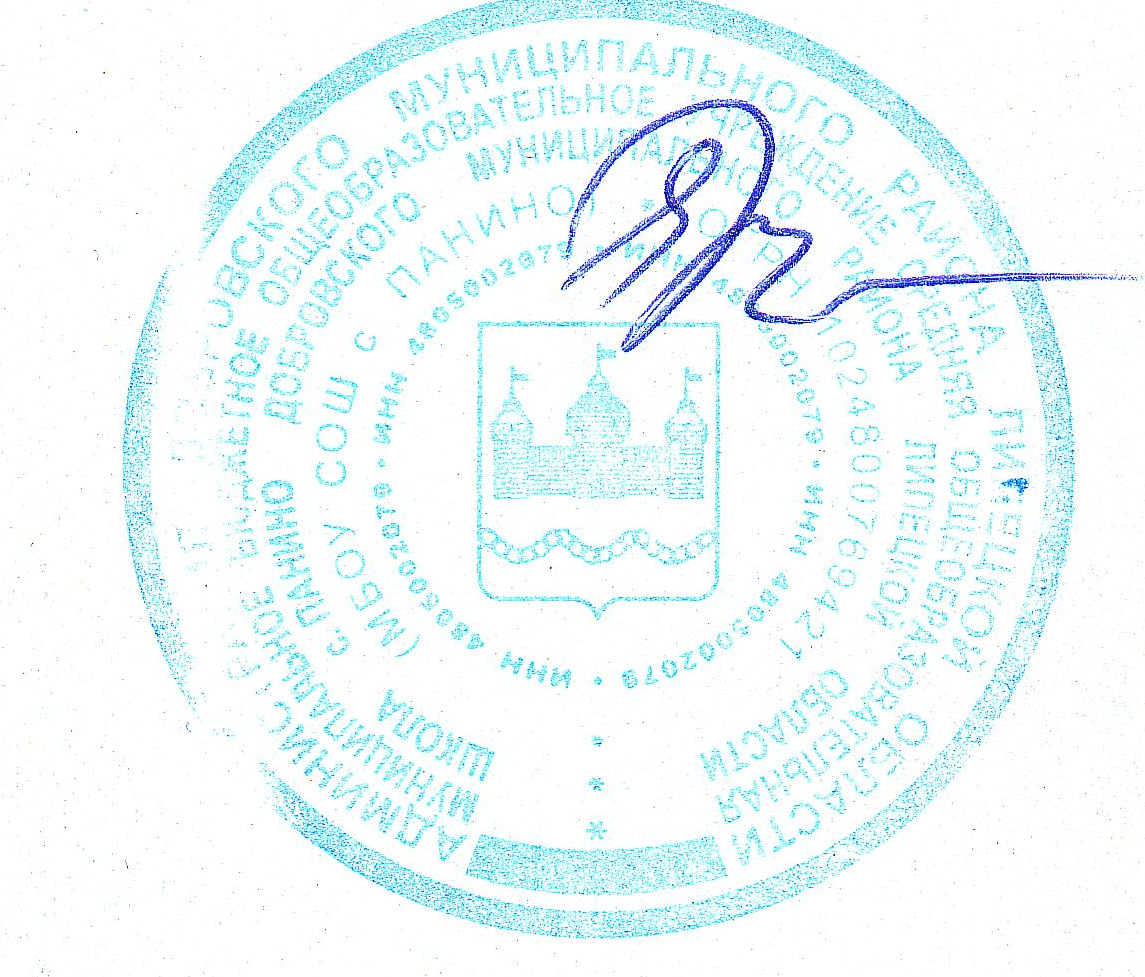 